Республика Калмыкия  г. Элиста  ул. им. Леваневского, д.20ИНН 0816035216 КПП 081601001 тел. +79615439772 e-mail: burktsrkya@mail.ruО завершении заочного конкурса«Бичә мартгдтха!»На основании утвержденного плана работы БУ «ЦРКЯ» на 2022-2023 гг.. информируем образовательные организации о завершении заочного конкурса, начало которого проведено с «27» марта по «31» марта 2023 года,п р и к а з ы в а ю:Завершить в срок заочный конкурс «Бичә мартгдтха!».Подвести итоги Конкурса сроком до 4 апреля 2023 года.Разместить итоговый результат жюри на официальном сайте БУ РК «Центр по развитию калмыцкого языка» в разделе «Новости» «Мероприятия», Приложением 1 к данному приказу «О завершении заочного Конкурса».Контроль за исполнением настоящего приказа оставляю за собой.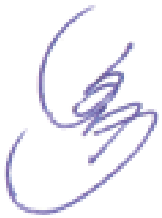 Врио директора		 О.С. ТербатаевБюджетное учреждение Республики Калмыкия«Центр по развитию калмыцкого языка»(БУ «ЦРКЯ»)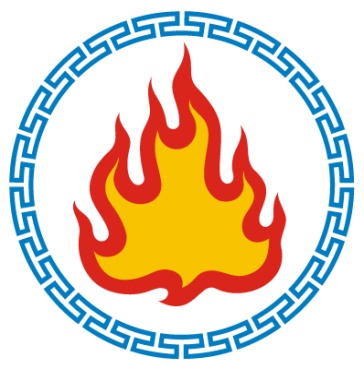 Хальмг ТаңһчинШаңһа бәәһүлһ«Хальмг кел Өргҗлтин төв»ПРИКАЗ № 21	г. Элиста	ЗАКВР 2101.04.2023 